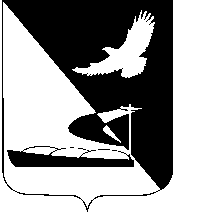 АДМИНИСТРАЦИЯ МУНИЦИПАЛЬНОГО ОБРАЗОВАНИЯ«АХТУБИНСКИЙ РАЙОН»ПОСТАНОВЛЕНИЕ15.10.2015          					                                       № 1214О внесении изменений в Положение о комитете имущественных и земельных отношений администрации муниципального образования «Ахтубинский район», утвержденное  постановлением администрации муниципального образования «Ахтубинский район» от 07.07.2015 № 857           В связи с приведением в соответствие с действующим законодательством, в соответствии с Уставом муниципального образования «Ахтубинский район», Положением об администрации муниципального образования «Ахтубинский район», утвержденным решением Совета муниципального образования «Ахтубинский район» от 30.06.2011 № 27 (в редакции от 21.12.2012 № 77), администрация МО «Ахтубинский район»ПОСТАНОВЛЯЕТ:1. Внести следующие изменения в Положение о комитете имущественных и земельных отношений администрации муниципального образования «Ахтубинский район», утвержденное постановлением администрации муниципального образования «Ахтубинский район» от 07.07.2015 № 857:1.1. Пункт 4.4. Положения дополнить следующими подпунктами:«4.4.8.  Осуществляет начисление, учет и контроль за правильностью исчисления, полнотой и своевременностью осуществления платежей в бюджет, пеней и штрафов по ним.4.4.9. Осуществляет взыскание задолженности по платежам в бюджет, пеней и штрафов.».2. Отделу информатизации и компьютерного обслуживания администрации МО «Ахтубинский район» (Короткий В.В.)  обеспечить размещение настоящего постановления в сети Интернет на официальном сайте администрации МО «Ахтубинский район» в разделе «Документы» подразделе «Документы Администрации» подразделе «Положения об отделах и управлениях». 3. Отделу контроля и обработки  информации администрации МО «Ахтубинский район» (Свиридова Л.В.) представить информацию в газету «Ахтубинская правда» о размещении настоящего постановления в сети Интернет на официальном сайте администрации МО «Ахтубинский район» в разделе «Документы» подразделе «Документы Администрации» подразделе «Положения об отделах и управлениях». И.о. главы администрации                                                          Ю.И. Привалова